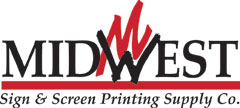 Contact: Lisa Johnson 	Marketing Manager 	Midwest Sign & Screen Printing Supply Co.	651-395-1497	ljohnson@midwestsign.comFOR IMMEDIATE RELEASE							January 27, 2020Midwest Collaborates with 3M for 3 Month-Long Print2Win Giveaway Contest3 Printers. 3 Months. 3M. ST. PAUL (Jan. 27, 2020) – Midwest Sign & Screen Printing Supply Co., and 3M, announces a new contest: Print2Win—3 Printers, 3 Months, 3M.Participants purchasing select qualifying 3M™ films and overlaminates from Midwest from January 6 –March 31, will be eligible to win one of three Grand Prize wide format printers and additional weekly prizes including $500 Midwest eStore credits and 3M film bundles.The grand prize printers include a Roland VG2-640, Mimaki UCJV300-160 and an OKI M-64s. All printers can produce 3M™ MCS Warranty-covered graphics.Winners will be selected weekly and announced via the Midwest website and social channels.“There are so many big-ticket prizes up for grabs during the three months of Print2Win” Luke Anderson, Associate VP at Midwest said. “Can you imagine a better way to start 2020 than with a brand new printer in your shop?”To view the qualifying 3M films and overlaminates and contest details for the Print2Win giveaway, visit www.midwestsign.com/print2win.   Midwest’s website will be updated on a regular basis with news of the promotion and promotion winners. To be the first to know about giveaways and promotions like this one, sign up for the Midwest newsletter. ###About Midwest Sign & Screen Printing Supply Co.Midwest is a leading wholesale distributor of durable graphic products, dedicated to helping manufacturers and decorators grow for over 85 years. We have helped countless sign shops, garment producers, and graphics businesses achieve their goals and chart their futures. Collaborating with the best manufacturers in each industry to bring you the best combination of products, education, and services available; that is Midwest.Ten locations strong, with warehouse locations in California, Colorado, Indiana, Minnesota, Missouri, Nebraska, Oregon, Utah, Washington, and Wisconsin, we have the people and the products. Midwest is committed to providing Excellence Beyond Expectations®. 